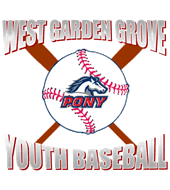 WGGYB Sponsorship Fulfillment InformationTEAM NAME: ____________________________________________________BUSINESS INFORMATION: _________________________________________Name of Business: _________________________________________________Name of Contact: __________________________________________________Address of Business: _______________________________________________Phone Number of Business: _________________________________________Phone (other than business #): _______________________________________Website Address: __________________________________________________Contact Email: ____________________________________________________COST OF SPONSORSHIP/DONATION: _______________________________METHOD OF PAYMENT:	_____ Check #______________ payable to West Garden Grove Youth Baseball	_____ Cash / Received By: __________________________________________	_____ Venmo @Westgardengrove-YouthbaseballPlease forward to sponsorship.coordinator@wggyb.com WEST GARDEN GROVE YOUTH BASEBALL THANKS YOU FOR YOUR SUPPORT!!